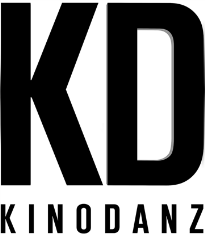 ЗА ГРАНЬЮ РЕАЛЬНОСТИПолнометражный фильм, 101 мин.Жанр: фантастика, приключенияСЮЖЕТТалантливый аферист по имени Майкл собирает команду с паранормальными способностями, чтобы провернуть самое рискованное дело в своей карьере. Однако всё идет не по плану, и герои оказываются в смертельной опасности. Чтобы спасти их, Майклу придется действовать за гранью реальности – в загадочном мире подсознания, откуда проистекают сверхспособности его друзей.КОМАНДА«За гранью реальности» - совместный проект голливудской компании AMBI (продюсеры Моника Бакарди и Андреа Иерволино) и российской кинокомпании Kinodanz (продюсеры Евгений Мелентьев и Виктор Денисюк). Съемки проходили как в России, так и за рубежом: в Грузии, в Италии (Рим), где снимался сюжетный блок с участием Антонио Бандераса, в Москве, на черноморском побережье и в игорной зоне Азов-Сити.Режиссер картины Александр Богуславский (сериал «Выжить после»), оператор – Вячеслав Лисневский («Чемпионы: Быстрее, выше, сильнее»). Главную роль исполнил Милош Бикович («Духless 2», «Солнечный удар», сериалы «Отель «Элеон», «Окрыленные»). Одну из ключевых ролей в картине сыграл голливудский актер Антонио Бандерас («Отчаянный», «Соблазн», «Легенда Зорро», сериал «Гений»). По словам Антонио, его увлек сюжет и мир картины, а также его роль: таинственного и неоднозначного персонажа, выступающего своего рода «кукловодом», вовлекающим героев в неприятности. А его истинные мотивы зрители узнают в финале.Кроме того, в фильме сыграли Любовь Аксенова («Рассказы», сериал «Мажор 2»), Евгений Стычкин (сериалы «Измены», «Фарца»), Юрий Чурсин («Изображая жертву») и Аристарх Венес (сериал «Закон каменных джунглей»).“Актерский состав – это одна из наших побед, - говорит режиссер Александр Богуславский, - Все актеры сыграли потрясающе, и каждый – стопроцентное попадание в образ своего персонажа”.«За гранью реальности» - необычный проект для российского кино, поскольку готовится как для российского, так и для международного проката. Помимо захватывающей авантюрной истории, фильм удивит зрителя оригинальным фантастическим миром: пространством общего подсознания человечества – со своей «архитектурой» и правилами. Сценарий картины написал Михаил Зубко совместно с креативной группой «Kinodanz» (Александр Богуславский, Дмитрий Жигалов, Алексей Слущев, Александра Примаченко).“Я очень болею за этот проект, - делится исполнитель главной роли, сербский актер Милош Бикович, - Его создает молодая, душевная, переполненная энтузиазмом команда. И меня по-настоящему вдохновляет их позитив”.АКТЕРЫ / ПЕРСОНАЖИМилош Бикович / МАЙКЛ (30 лет) – профессиональный игрок, расчетливый авантюрист-одиночка с выдающимися аналитическими способностями. В своих аферах просчитывает всё наперед, тщательно и планомерно выстраивая каждое своё «дело».Майкл прячет свою истинную натуру под маской цинизма, прагматизма и лицемерия. Никому не доверяет. Использует людей для достижения собственных целей, относясь к ним как к инструментам. Готов рисковать, только если риск просчитан заранее. При этом «настоящий» Майкл способен на искренние чувства, доброту, любовь и самоотверженность. Но он убежден, что всё это – мягкотелость, и таких людей в жестоком мире азартных игр ничего хорошего не ждет. Лишь чудаковатые ребята с паранормальными способностями помогут ему выбраться из клетки, в которую он сам себя заточил.Антонио Бандерас / ГОРДОН (55) – таинственный делец, властный и влиятельный. Это опытный, хитроумный и предусмотрительный аферист, намного более искушенный, чем Майкл. Он пристально наблюдает за каждым шагом Майкла и его команды и, кажется, именно от него зависит, удастся ли героям задуманное, или их ждет сокрушительный провал.Любовь Аксенова / ВЕРОНИКА (25) – телепат. Способности передались ей от бабушки – известной знахарки-целительницы. Мать Ники умерла, когда она была маленькой, - это болезненные для девушки воспоминания. Нику воспитывала бабушка, и она с самого детства наблюдала, как та помогает людям при помощи своего дара. Но сама Ника сторонится людей и тяготится своим даром. Она замкнутая и настороженная.Способность: Ника слышит мысли других людей, находящихся поблизости. Способность проявляется в виде темного пространства, в котором она видит призрачные образы, словно сотканные из темного дыма, и слышит голоса. Это не только дар – но и проклятье: в голове девушки постоянно звучат чужие мысли в виде многочисленных голосов, сливающихся в единый громкий гул. Избавиться от голосов ей помогает только музыка. Поэтому Ника – постоянно в наушниках.Аристарх Венес / ЭРИК (20) – телекинетик, нарцисс. Типичный представитель «золотой молодежи», сын богатого бизнесмена. Отец планирует приобщить сына к управлению фирмой, но для Эрика офис – тюрьма. Он мечтает о яркой и красивой жизни, полной приключений. Способность: перемещение небольших предметов. Эрик не сможет, к примеру, сдвинуть шкаф силой мысли – но вполне способен переместить на пару сантиметров чайную ложку. Этого достаточно, чтобы за игровым столом чуть-чуть воздействовать на кубик – перевернув его нужной гранью; или на шарик рулетки – чтобы упал на нужное поле.Евгений Стычкин / ТОНИ (40) – “электрокинетик”, способный воздействовать на различные электрические приборы и устройства. В повседневной жизни – обыкновенный таксист, добродушный и мнительный. У Тони – дочка школьного возраста. С женой они в разводе – но Тони мечтает вернуть семью.Способность: управление различными приборами и устройствами, включая видеокамеры, игровые автоматы и пр. Способность проявляется как «видение» внутреннего устройства любого прибора и воздействие на него.Юрий Чурсин / КОСТЯ (30) – гипнотизер-аутист. Запертый в психушке уже много лет, он остается большим ребенком – наивным и простодушным. Он все понимает буквально, верит в добро и справедливость и не хочет причинять никому зла.Способность: внушение другим людям определенных намерений и убеждений – для чего Косте необходимо заглянуть в глаза тому, на кого он воздействует. При этом внушение Кости имеет короткий срок воздействия – в пределах получаса-часа.Петар Зекавица / АЛЕКС (35) - таинственный игрок, который появляется то в одном казино Европы, то в другом, и играет на очень большие деньги.Способность: насылать видения на других людей. К примеру, Алекс может сделать так, чтобы соперник видел другие карты вместо тех, которые у него на руках.За счет этой способности Алекс всегда выигрывает. По этой же причине ему нет нужды скрываться: Алекс ведет роскошный образ жизни, в открытую тратя выигранные им деньги. Алекс обладает аристократичными манерами и мистическим опытом (он путешествует по другому измерению, где находится источник его паранормального дара). Это проницательный, мудрый, спокойный и ироничный человек.Сергей Астахов / ВИКТОР (45) – владелец роскошного казино «Оракул». Лощеный, ухоженный. Демонстрирует прекрасные манеры – очень вежлив и учтив. Практически никогда не повышает голос. Однако всё это – фасад, внешнее впечатление, которое Виктор считает необходимым производить ради успеха в бизнесе. Характер, взгляд, жесты выдают в нем очень опасного, коварного и жестокого человека, которому лучше не переходить дорогу.ОСОБЕННОСТИ ПРОЕКТА«За Гранью Реальности» - первый российский фильм с участием Антонио Бандераса. Он исполнил роль Гордона – опытного афериста, который вовлекает в неприятности главного героя Майкла и его команду.Это первый полнометражный фильм Александра Богуславского – режиссера первого сезона культового российского молодежного сериала «Выжить после».Главный герой – авантюрист Майкл – по сюжету, использует переодевания и пластический грим для своих афер. Майкл появляется в фильме в 5 разных образах.Участники команды Майкла обладают различными сверхъестественными способностями: Вероника – телепат (чтение и передача мыслей), Эрик – телекинетик (перемещение небольших предметов), Кевин – гипнотизер (внушение посредством взгляда глаза-в-глаза), Тони – электрокинетик (управление электроприборами силой мысли). Паранормальных способностей нет только у лидера команды – Майкла.Роль Эрика была написана специально для Аристарха Венеса. Он же был первым утвержденным актером фильма.Сцены в казино снимались в действующем казино «Oracul» в игорной зоне «Азов-Сити» (на границе Краснодарского края и Ростовской области), а также в Москве - в бывшем казино «Golden Palace» и в гостинице «Космос».Для съемок подпольного казино, расположенного, по сюжету, в списанном самолете на «вечной стоянке» в лесу под Москвой, использовался настоящий военно-транспортный самолет Ил-76. В салоне самолета оборудовали настоящий игровой зал, включающий столы для покера, блэкджека и крэпса, рулетку и даже хомячьи бега.Для достоверности показанных в фильме афер был нанят консультант казино по защите от мошенничества.Во время съемок на улицах Рима Антонио Бандераса узнавали прохожие, и вокруг съемочной площадки собирались толпы зрителей, затрудняя процесс съемок. Владелец мотороллера, припаркованного на точке съемки, когда увидел Антонио Бандераса, был так заинтересован, что, отъезжая, не смог отвести взгляд и упал.По сюжету, герои с паранормальным даром способны перемещаться в общее пространство подсознания. Сцены в пространстве подсознания преимущественно создавались при помощи компьютерной графики. За основу взяты натурные съемки в горах и на старинных улицах городов Грузии.В первый день съемок на предгорной равнине в Грузии произошел курьезный случай. Всё было подготовлено для съемок, но когда ранним утром съемочная группа приехала на локацию, всю равнину покрывал густой туман – такой плотный, что режиссер, оператор и актеры с трудом видели друг друга на расстоянии вытянутой руки. Съемки пришлось отложить на полдня: ждали, пока рассеется туман.Хлопушку фильма по завершении съемок забрал режиссер Александр Богуславский, который собирает хлопушки со всех своих проектов.Первый тизер картины был представлен в мае 2016 года на кинорынке Marché du Film в рамках Каннского кинофестиваля.Первый показ (скрининг) фильма состоялся 1 ноября 2017 года на Американском кинорынке (American Film Market, AFM) в г. Санта-Моника (США). По итогам AFM было заключено несколько десятков сделок по продаже прав на демонстрацию фильма в различных странах: Китай (Turbo Film), Германия (Eurovideo), Франция и франкоговорящие европейские страны (Program Store), Швейцария (Impuls), Испания (Selecta Vision), Португалия (NOS Lusmundo), Латинская Америка, Восточная Европа и Турция (SPI), Греция (Feelgood), страны Ближнего Востока (Falcon), Япония (Klockworks), Южная Корея (AiasPlus), Сингапур (Shaw), Малайзия и Вьетнам (Rainfilm), страны Балканского полуострова (MCF).СЛЕДУЮЩИЕ ФАКТЫ МОГУТ СОДЕРЖАТЬ СПОЙЛЕРЫПерсонаж Антонио Бандераса упоминает рассказ Герберта Уэллса «Дверь в стене». Во время съемок в казино актер Милош Бикович выиграл в рулетку у режиссера Александра Богуславского реплику, которую хотел включить в фильм. Это фраза, которую персонаж Милоша говорит герою Антонио Бандераса: «А ты помнишь, что произошло в Белграде?». Она была включена в финальную версию фильма.На экраны кинотеатров фильм «За гранью реальности» выйдет 1 марта 2018 года.